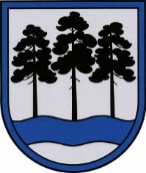 OGRES  NOVADA  PAŠVALDĪBAReģ.Nr.90000024455, Brīvības iela 33, Ogre, Ogres nov., LV-5001tālrunis 65071160, e-pasts: ogredome@ogresnovads.lv, www.ogresnovads.lv PAŠVALDĪBAS DOMES SĒDES PROTOKOLA IZRAKSTS30.Par zemes vienības ar kadastra apzīmējumu 7405 002 0672 Ikšķile, Ogres nov.,  nodošanu īpašumā bez atlīdzības Latvijas valstij Satiksmes ministrijas personāOgres novada pašvaldībā (turpmāk – Pašvaldība) 2023.gada 29.martā saņemts Valsts sabiedrības ar ierobežotu atbildību “Latvijas Valsts ceļi” (reģ. Nr.40003344207, juridiskā adrese – Gogoļa iela 3, Rīga) iesniegums Nr.4.9/5309 “Par pašvaldībai piederošā nekustamā īpašuma nodošanu bez atlīdzības” par zemes vienības ar kadastra apzīmējumu 7405 002 0672 (0,0006 ha platībā) nodošanu valsts īpašumā Satiksmes ministrijas personā valsts galvenā autoceļa A6 Rīga-Daugavpils-Krāslava-Baltkrievijas robeža (Patarnieki) pārbūves būvprojekta īstenošanai.Izskatot iesniegumu Pašvaldība konstatē: saskaņā ar ierakstu Ikšķiles pilsētas zemesgrāmatas nodalījumā Nr.100000476800 nekustamā īpašuma Pakalnu iela, Ikšķile, Ogres nov., kadastra numurs 7405 002 0459, kas sastāv no trīs zemes vienībām – zemes vienības ar kadastra apzīmējumu 7405 002 0483  1125 m2 platībā, zemes vienības ar kadastra apzīmējumu 7405 002 0670  0,1004 ha platībā un zemes vienības ar kadastra apzīmējumu 7405 002 0672 0,0006 ha platībā, īpašnieks ir Pašvaldība;2) zemes vienības ar kadastra apzīmējumu  7405 002 0672 nekustamā īpašuma lietošanas mērķis – zeme dzelzceļa infrastruktūras zemes nodalījuma joslā un ceļu zemes nodalījuma joslā (kods 1101); 4) valsts galvenā autoceļa A6 Rīga-Daugavpils-Krāslava-Baltkrievijas robeža (Patarnieki) pārbūvei tiek īstenots būvprojekts “Valsts galvenā autoceļa A6 Rīga-Daugavpils-Krāslava-Baltkrievijas robeža (Patarnieki) abas brauktuves (Ikšķile) posma km 28,00-29,37 pārbūve”. Zemes vienība ar kadastra apzīmējumu 7405 002 0672 ir nepieciešama, lai to izmantotu autoceļu valsts pārvaldes funkcijas īstenošanai;5) aizliegumi zemes vienības ar kadastra apzīmējumu  7405 002 0672 atsavināšanai nav konstatēti, zemes vienība nav nepieciešama Pašvaldībai vai tās iestādēm to funkciju nodrošināšanai. Pašvaldību likuma 10.panta pirmās daļas 16.punkts nosaka, ka tikai domes kompetencē ir lemt par pašvaldības nekustamā īpašuma atsavināšanu un apgrūtināšanu, kā arī par nekustamā īpašuma iegūšanu.Publiskas personas mantas atsavināšanas likuma (turpmāk – Likums) 4.panta pirmā daļa paredz, ka atvasinātas publiskas personas mantas atsavināšanu var ierosināt, ja tā nav nepieciešama attiecīgai atvasinātai publiskai personai vai tās iestādēm to funkciju nodrošināšanai, savukārt 3.panta pirmās daļas 6.punkts noteic, ka publiskas personas nekustamo mantu var atsavināt, nododot bez atlīdzības. Saskaņā ar Likuma 42.panta otro daļu atvasinātas publiskas personas nekustamo īpašumu var nodot bez atlīdzības citas atvasinātas publiskas personas vai valsts īpašumā. Atvasinātas publiskas personas lēmējinstitūcija lēmumā par atvasinātas publiskas personas nekustamā īpašuma nodošanu bez atlīdzības nosaka, kādas valsts pārvaldes funkcijas, atvasinātas publiskas personas funkcijas vai deleģēta pārvaldes uzdevuma veikšanai nekustamais īpašums tiek nodots. Nostiprinot atvasinātas publiskas personas vai valsts īpašuma tiesības uz nekustamo īpašumu, zemesgrāmatā izdarāma atzīme par atvasinātas publiskas personas lēmumā noteiktajiem tiesību aprobežojumiem. Ja nodotais nekustamais īpašums vairs netiek izmantots, atvasinātas publiskas personas lēmējinstitūcijas lēmumā par atvasinātas publiskas personas nekustamā īpašuma nodošanu bez atlīdzības norādītās valsts pārvaldes funkcijas, atvasinātas publiskas personas funkcijas vai deleģēta pārvaldes uzdevuma veikšanai, valsts vai atvasināta publiska persona šo īpašumu bez atlīdzības nodod tai atvasinātai publiskai personai, kura šo nekustamo īpašumu nodevusi. Pamatojoties uz Pašvaldību likuma 10.panta pirmās daļas 16.punkts, Publiskas personas mantas atsavināšanas likuma 3.panta pirmās daļas 6.punktu, 4.panta pirmo daļu, 5.panta pirmo daļu, 42.panta otro daļu, 42.1panta otro daļu un 43.pantu, balsojot: ar 21 balsi "Par" (Andris Krauja, Artūrs Mangulis, Atvars Lakstīgala, Dace Kļaviņa, Dace Māliņa, Dace Veiliņa, Daiga Brante, Dainis Širovs, Dzirkstīte Žindiga, Egils Helmanis, Gints Sīviņš, Ilmārs Zemnieks, Indulis Trapiņš, Jānis Iklāvs, Jānis Kaijaks, Jānis Siliņš, Pāvels Kotāns, Raivis Ūzuls, Rūdolfs Kudļa, Santa Ločmele, Valentīns Špēlis), "Pret" – nav, "Atturas" – nav, Ogres novada pašvaldības dome NOLEMJ:1. Nodot īpašumā bez atlīdzības Latvijas valstij Satiksmes ministrijas personā autoceļu valsts pārvaldes funkcijas īstenošanai, realizējot  būvprojektu “Valsts galvenā autoceļa A6 Rīga –Daugavpils-Krāslava-Baltkrievijas robeža (Patarnieki) abas brauktuves (Ikšķile) posma km 28,00-29,37 pārbūve”, Ogres novada pašvaldībai piederošā nekustamā īpašuma Pakalnu iela, Ikšķile, Ogres nov., kadastra numurs 7405 002 0459, daļu: zemes vienību ar kadastra apzīmējumu 7405 002 0672  0,0006 ha platībā (turpmāk – nekustamais īpašums). 2. Pilnvarot Satiksmes ministriju parakstīt nostiprinājuma lūgumu par nekustamā īpašuma ierakstīšanu zemesgrāmatā uz Latvijas valsts vārda Satiksmes ministrijas personā, kā arī veikt citas nepieciešamās darbības īpašuma tiesību nostiprināšanai zemesgrāmatā.3. Noteikt aizliegumu Latvijas valstij Satiksmes ministrijas personā atsavināt un apgrūtināt nekustamo īpašumu ar lietu tiesībām un noteikt pienākumu Latvijas valstij Satiksmes ministrijas personā bez atlīdzības nodot nekustamo īpašumu Ogres novada pašvaldībai, ja tas vairs netiek izmantots autoceļu valsts pārvaldes funkcijas īstenošanai. 4. Kontroli par lēmuma izpildi uzdot Ogres novada pašvaldības izpilddirektoram.  (Sēdes vadītāja,domes priekšsēdētāja E.Helmaņa paraksts)Ogrē, Brīvības ielā 33Nr.62023.gada 27.aprīlī